-รูปแบบตัวอย่างปกนอก-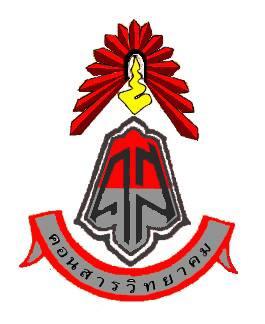 รายงานผลการดำเนินโครงการชื่อโครงการ.......................ตามแผนปฏิบัติการ ประจำปีการศึกษา 2557 ผู้รับผิดชอบโครงการนาย/นาง/นางสาว .......................................ตำแหน่ง.....................................ปฏิบัติหน้าที่หัวหน้างาน/หัวหน้ากลุ่มสาระ..................................งาน.....................................   ฝ่าย............................................โรงเรียนคอนสารวิทยาคม  อำเภอคอนสาร  จังหวัดชัยภูมิสังกัดสำนักงานเขตพื้นที่การศึกษามัธยมศึกษา เขต 30สำนักงานคณะกรรมการการศึกษาขั้นพื้นฐาน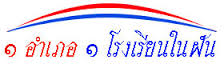 กระทรวงศึกษาธิการบันทึกข้อความ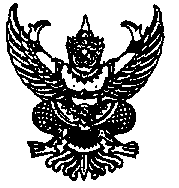 ส่วนราชการ     โรงเรียนคอนสารวิทยาคม  อำเภอคอนสาร  จังหวัดชัยภูมิที่         /2558         วันที่   ................................................เรื่อง	รายงานผลการดำเนินงานตามโครงการ..................................................................เรียน	ผู้อำนวยการโรงเรียนคอนสารวิทยาคมด้วยข้าพเจ้า    ……………………………  ตำแหน่ง  ครู  วิทยฐานะ……………………………………………..…….   หัวหน้า (กลุ่ม/งาน/กลุ่มสาระการเรียนรู้)…………………………………. ได้จัดทำโครงการ.........................................เพื่อ..........................................ซึ่งได้ดำเนินการตั้งแต่......................ถึง........................ ณ ..................................ซึ่งบัดนี้การดำเนินโครงการดังกล่าวได้เสร็จสิ้นแล้ว  จึงขอรายงานผลการดำเนินงานโครงการ...........................ตามเอกสารที่แนบมาพร้อมนี้  	จึงเรียนมาเพื่อโปรดทราบ						     ขอแสดงความนับถือ						 (……………………………………..)					     ตำแหน่ง   …………..   วิทยฐานะ………………..  	....................................................................	....................................................................        (...............................................)หัวหน้า (กลุ่ม/งาน/กลุ่มสาระการเรียนรู้)................................................................................................		.......................................................................... ..................................................................		..........................................................................	               ( …………………………………. )			       ( นายชัยรัตน์   เจริญสุข  )        รองผู้อำนวยการกลุ่มบริหาร………..                      ผู้อำนวยการโรงเรียนคอนสารวิทยาคมคำนำโครงการ................................................................ตามแผนปฏิบัติการ ประจำปีการศึกษา 2557 เป็นโครงการที่โรงเรียนคอนสารวิทยาคม จัดทำขึ้นเพื่อ.........................................................................................................................................................................................................................................................................................................................................................................................................................................................	ขอขอบคุณผู้อำนวยการโรงเรียน รองผู้อำนวยการโรงเรียนทุกฝ่าย ผู้เชี่ยวชาญทุกท่าน และขอขอบคุณคณะกรรมการดำเนินงานทุกท่านที่เสียสละเวลา กำลังกาย และกำลังใจ จนทำให้การดำเนินงานตามโครงการครั้งนี้สำเร็จลุล่วงด้วยดี	คณะผู้จัดทำหวังเป็นอย่างยิ่งว่า ผลการประเมินและข้อเสนอแนะที่ได้รวบรวมด้วยความอุตสาหะนี้ นำไปพัฒนาโครงการให้ได้ดังวัตถุประสงค์ที่ตั้งไว้ในโอกาสต่อไปสารบัญ																							หน้า	บทที่ 1  บทนำ		ความเป็นมาของโครงการ		วัตถุประสงค์ของโครงการ		ขอบเขตโครงการ		ประโยชน์ที่คาดว่าจะได้รับจากการดำเนินงานโครงการบทที่ 2  การดำเนินงานโครงการบทที่ 3  ผลการดำเนินงานบทที่ 4  สรุปผลและข้อเสนอแนะ	ภาคผนวกบทสรุปสำหรับผู้บริหาร		ชื่อโครงการ................................................................มีวัตถุประสงค์ของโครงกาในการดำเนินโครงการเพื่อ........................................................................ โดยเป้าหมายในการดำเนินโครงการ คือ................................................................................................ผู้รับผิดชอบโครงการ  คือ......................................................ผลการดำเนินโครงการสรุปได้ดังนี้		โครงการ............................................ได้ดำเนินกิจกรรมตามโครงการที่................เมื่อวันที่.....เดือน......................พ.ศ. ...................โดยมีขั้นตอนการดำเนินการที่สำคัญคือ.....................................................ได้ผลการดำเนินงานในด้านปริมาณจำนวน.........................และด้านคุณภาพของผลงาน คือ…………………………..........................................................................	   	สรุปผลการดำเนินงานโครงการ...................................อยู่ในระดับ...........................โดยมีค่าเฉลี่ยเท่ากับ.....................................(หรือค่าร้อยละเท่ากับ.......................)  ข้อเสนอแนะในการดำเนินงานในครั้งต่อไปคือ.....................................................................................................................................................บทที่ 1 บทนำความเป็นมาของโครงการ	………………………………………………………………………………………………………………………….………....................................................................................................................................................................................................................................................................................................................................................................................................................................................................................................................................................................................................................................................................................................................................................................................................................................................................................................................................................................................................................................................................................วัตถุประสงค์ของโครงการ	………………………………………………………………………………………………………………………….………........................................................................................................................................................................................................................................................................................................................................................................................................................................................................................................................................................................................................................................................................................................................ขอบเขตโครงการ 	………………………………………………………………………………………………………………………….………........................................................................................................................................................................................................................................................................................................................................................................................................................................................................................................................................................................................................................................................................................................................ประโยชน์ที่คาดว่าจะได้รับจากการดำเนินงานโครงการ	………………………………………………………………………………………………………………………….………........................................................................................................................................................................................................................................................................................................................................................................................................................................................................................................................................................................................................................................................................................................................บทที่ 2การดำเนินงานโครงการขั้นตอนการดำเนินงาน	………………………………………………………………………………………………………………………….………....................................................................................................................................................................................................................................................................................................................................................................................................................................................................................................................................................................................................................................................................................................................................................................................................................................................................................................................................................................................................................................................................................................................................................................................................................................................................................................................................................................................................................................................................................................................................................................................................................................................................................................................................................................................................................................................................................................................................................................................................................................................................................................................................................................................................................................................................................................................................................................................................................................................................................................................................................................................................................................................................................................................................................................................................................................................................................................................................................................................................................................................................................................................................................................................................................................................................................................................................................................................................................................................................................................................................................................................................................................................................................................................................................................................................................................................................................................................................................................................................................................................................................................................................................................................................................................................................................................................................................................................................................................................................................................................................................................................................................................................................................................................................................................................................................................................................................................................................................................................................................................................................................................................................................................................................................................................................................................................................................................................................................................บทที่ 3ผลการดำเนินงานผลที่ได้จากการดำเนินโครงการ	………………………………………………………………………………………………………………………….………....................................................................................................................................................................................................................................................................................................................................................................................................................................................................................................................................................................................................................................................................................................................................................................................................................................................................................................................................................................................................................................................................................................................................................................................................................................................................................................................................................................................................................................................................................................................................................................................................................................................................................................................................................................................................................................................................................................................................................................................................................................................................................................................................................................................................................................................................................................................................................................................................................................................................................................................................................................................................................................................................................................................................................................................................................................................................................................................................................................................................................................................................................................................................................................................................................................................................................................................................................................................................................................................................................................................................................................................................................................................................................................................................................................................................................................................................................................................................................................................................................................................................................................................................................................................................................................................................................................................................................................................................................................................................................................................................................................................................................................................................................................................................................................................................................................................................................................................................................................................................................................................................................................................................................................................................................................................................................................................................................................................................................................บทที่ 4สรุปผลและข้อเสนอแนะ	………………………………………………………………………………………………………………………….………....................................................................................................................................................................................................................................................................................................................................................................................................................................................................................................................................................................................................................................................................................................................................................................................................................................................................................................................................................................................................................................................................................................................................................................................................................................................................................................................................................................................................................................................................................................................................................................................................................................................................................................................................................................................................................................................................................................................................................................................................................................................................................................................................................................................................................................................................................................................................................................................................................................................................................................................................................................................................................................................................................................................................................................................................................................................................................................................................................................................................................................................................................................................................................................................................................................................................................................................................................................................................................................................................................................................................................................................................................................................................................................................................................................................................................................................................................................................................................................................................................................................................................................................................................................................................................................................................................................................................................................................................................................................................................................................................................................................................................................................................................................................................................................................................................................................................................................................................................................................................................................................................................................................................................................................................................................................................................................................................................................................................................................ภาคผนวกแบบรายงานผลการดำเนินงานโครงการโครงการที่ได้รับอนุมัติคำสั่งแต่งตั้งคณะทำงานหนังสือเชิญประชุม(ถ้ามี)หนังสือเชิญวิทยากร(ถ้ามี)บันทึกรายงานการประชุม(ถ้ามี)ภาพประกอบโครงการ ก่อน /ระหว่างดำเนิน/หลังดำเนินโครงการ (ถ้ามี)                         ประมาณ  3 - 4 แผ่นการเขียนรายงานผลการดำเนินงานโครงการ ตามแผนปฏิบัติการ ประจำปีการศึกษา 2557	เมื่อผู้รับผิดชอบโครงการดำเนินกิจกรรมต่างๆ ตามขั้นตอนที่กำหนดไว้ในโครงการเสร็จเรียบร้อยแล้วความรับผิดชอบประการต่อมาจะต้องจัดทำรายงานผลการดำเนินโครงการเสนอผู้บริหาร เพื่อให้ผู้บริหารใช้เป็นข้อมูลประกอบการตัดสินใจในการวางแผนปฏิบัติงานประจำปีต่อไป สาระการเขียนรายงานผลการดำเนินโครงการ มีดังนี้	1. ปกนอก	2. คำนำ	3. สารบัญ (ควรมีอย่างน้อย 4 บท อาจจะยังไม่สนใจปริมาณ บทที่ 1 บทนำ  บทที่ 2 การดำเนินโครงการ  บทที่ 3 ผลการดำเนินการ  บทที่ 4 สรุปผลและข้อเสนอแนะ และภาคผนวก)	4. บทสรุปสำหรับผู้บริหาร (เขียนไม่เกิน 1 หน้ากระดาษ)	   (ย่อหน้าแรก) ให้เขียนสรุปในเรื่องของชื่อโครงการ....วัตถุประสงค์โครงการ...เป้าหมายโครงการ...ผู้รับผิดชอบ...(ดูจากโครงการ) ผลการดำเนินโครงการสรุปได้ดังนี้	   (ย่อหน้าที่สอง) ให้เขียนสรุปว่าได้ดำเนินการโครงการนี้ ที่ไหน / เมื่อไหร่ / มีขั้นตอนดำเนินการที่สำคัญอย่างไร / ได้ผลทั้งด้านปริมาณเท่าไหร่ และหรือมีคุณภาพของผลงานอย่างไร	   (ย่อหน้าสุดท้าย) สรุปผลการประเมินความคิดเห็น (ถ้ามี) โดยสรุปเป็นภาพรวมและบอกเพียงค่าเฉลี่ยหรือร้อยละก็เพียงพอ และเขียนเสนอแนะในการดำเนินโครงการต่อไป (ถ้ามี)	5. บทที่ 1 บทนำ	5.1 ความเป็นมาของโครงการ...              	- เขียนจากหลักการและเหตุผล หรือความเป็นมาของโครงการที่ได้รับอนุมัติ	5.2 วัตถุประสงค์ของโครงการ... 		- เขียนจากวัตถุประสงค์ของโครงการที่ได้รับอนุมัติ	5.3 ขอบเขตโครงการ... 	    	- เขียนสรุปจากโครงการที่ได้รับอนุมัติ ด้านเป้าหมายของโครงการ / สถานที่ดำเนินงาน / วันเวลาดำเนินงาน / ค่าใช้จ่าย / เนื้อหาสาระ (กรณีโครงการฝึกอบรม) / เครื่องมือและแบบฟอร์มที่ใช้เก็บรวบรวมข้อมูล (เช่น แบบสอบถาม แบบฟอร์มเก็บข้อมูล เป็นต้น)	บทที่ 2 การดำเนินงานโครงการ...                 	- เขียนขั้นตอนการดำเนินงานที่สำคัญๆ พร้อมกับวัน เวลา สถานที่ หรือรายละเอียดอื่นๆ ที่จะบอกได้ เช่น ขั้นตอน แต่งตั้งกรรมการ / ประชุมคณะกรรมการ / ติดต่อประสานงาน (วิทยากร / สถานที่ / แจ้งผู้เกี่ยวข้อง / ฯลฯ) จัดเตรียมวัสดุ อุปกรณ์ดำเนินงาน / เตรียมเครื่องมือเก็บรวบรวมข้อมูล / ดำเนินงาน (บอกวิธีดำเนินงานว่าทำอย่างไร) / เก็บข้อมูลการดำเนินงาน / สรุปและรายงานผล เป็นต้น	บทที่ 3 ผลการดำเนินงาน	3.1 เขียนผลที่ได้จากการดำเนินงานทั้งในเชิงปริมาณ เช่น ผู้เข้าร่วมโครงการ...จำนวน...คน, ได้ผลงาน...จำนวน...ชิ้น หรือข้อมูลตามแบบฟอร์มการเก็บข้อมูล และข้อมูลเชิงคุณภาพ เช่น ผู้เข้าอบรมมีความรู้ ความเข้าใจในเนื้อหาโดยมีผลสัมฤทธิ์การเรียนรู้ ร้อยละ...	3.2 เขียนผลการใช้จ่ายงบประมาณ 	3.3 เขียนผลการเก็บข้อมูลสอบถามความคิดเห็น...โดยหาค่าเฉลี่ย หรือค่าร้อยละ และการแจงนับจากความคิดเห็นอื่นๆ หรือข้อเสนอแนะของผู้เข้าร่วมโครงการ	บทที่ 4 สรุปผลและข้อเสนอแนะ	4.1 สรุปผลตามเป้าหมาย เช่น ผู้ผ่านการอบรม จำนวน...คน, ได้ผลงาน...จำนวน...ชิ้น ผู้เข้าร่วมโครงการมีความเข้าใจกิจกรรม...คิดเป็นร้อยละ... หรือผลจากแบบฟอร์มเก็บข้อมูล	4.2 ค่าใช้จ่าย	4.3 สรุปผลความคิดเห็นของผู้เข้าร่วมโครงการและข้อเสนอแนะ...ให้สรุปเป็นภาพรวม หรือถ้าเป็นแบบสอบถามอาจสรุปเป็นเพียงตารางเดียว พร้อมข้อเสนอแนะที่ผู้เข้าร่วมโครงการเสนอ	4.4 ข้อเสนอแนะ เป็นข้อเสนอแนะของผู้รับผิดชอบโครงการที่ได้จากข้อมูล หรือการดำเนินงานโครงการเพื่อให้โครงการที่จะทำต่อไปประสบความสำเร็จ หรือขยายผลต่อไป		4.5 ผลลัพธ์ที่จะเกิดจากโครงการ เช่น เกิดนวัตกรรมเชิงความคิด เกิดคู่มือการปฏิบัติงาน		4.6 แบบประเมินโครงการ	ภาคผนวกโครงการที่ได้รับอนุมัติคำสั่งแต่งตั้งคณะทำงานหนังสือเชิญประชุม(ถ้ามี)หนังสือเชิญวิทยากร(ถ้ามี)บันทึกรายงานการประชุม(ถ้ามี)ภาพประกอบโครงการ ก่อน /ระหว่างดำเนิน/หลังดำเนินโครงการ (ถ้ามี)                         ประมาณ  3 - 4 แผ่นหมายเหตุ   	ไฟล์เอกสารการสรุปงานทั้งหมด  และรูปภาพประกอบให้บันทึกลงแผ่น CD   และแนบแผ่นไว้ที่ปกหลังของเอกสาร